========================================================28.12.2021                                   с. Рязановка                                          №  53-пО  плане мероприятий и дополнительных мерах по обеспечению безопасности в период проведения Новогодних  и Рождественских  праздников 2021-2022 гг.        В целях обеспечения  пожарной безопасности,  недопущения дестабилизации общественно-политической обстановки и  предупреждения возможных террористических угроз в период подготовки и проведения Новогодних и Рождественских  праздников, обеспечения организованного и безопасного проведения праздничных мероприятий, в том числе массовых гуляний, согласно Устава муниципального образования Рязановский сельсовет постановляю:1.Установить на территории муниципального образования  Рязановский сельсовет с 29 декабря 2021 по 09 января 2021 года особый противопожарный режим.  2.Назначить  ответственной за проведение Новогодней елки, директора СДК  Прохорову М.В. (по согласованию).3.Утвердить план мероприятий на время проведения Новогодних и Рождественских праздников на территории муниципального образования Рязановский сельсовет.4.Контроль за исполнением настоящего постановления оставляю за собой.5.Постановление вступает в силу со дня его подписания.Глава муниципального образования                                             А.В. Брусилов                                              Разослано: прокурору района, ЕДДС района, в дело.Приложение к постановлению главы сельсоветаот 28.12.2021г. № 53-пПЛАНмероприятий на время проведения Новогодних и Рождественских праздников на территории муниципального образования Рязановский сельсовет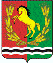 АДМИНИСТРАЦИЯМУНИЦИПАЛЬНОГО ОБРАЗОВАНИЯ РЯЗАНОВСКИЙ СЕЛЬСОВЕТ АСЕКЕВСКОГО РАЙОНА ОРЕНБУРГСКОЙ ОБЛАСТИП О С Т А Н О В Л Е Н И Е№ппНаименование мероприятийПериод Ответственный 1Подготовить помещения для проведения Новогодних праздников с соблюдением всех мер пожарной безопасности в МБОУ Рязановская СОШ(26-27 декабря) , СДК ( 20-00ч  для взрослых)Весь периодДиректор СДК-Прохорова М.В.Директор школы –Аглиуллина Г.Х.2Организовать очистку снега к объектам проведения массовых мероприятий.Весь периодДиректор СДК-Прохорова М.В.Истопник, техничка3Провести разъяснительную работу среди населения по соблюдению требований пожарной безопасности.Весь периодРуководители учреждений, Брусилов А.В., члены ДНД4Усиленный контроль за местами повышенной пожарной опасности на предмет возгорания, особое внимание обратить на обеспечение исправности печей, систем отопления, электрического и газового оборудования.Весь периодРуководители учреждений, население, члены ДНД, члены рабочей группы5Ревизия мест забора воды для тушения пожаров, обеспечение подъездных путей к нимВесь периодГлава МО Рязановский сельсовет6Провести проверку готовности системы  оповещения населения на случай пожара или возникновения чрезвычайных ситуаций.До 27 декабря             Глава МО Рязановский сельсовет7 Обеспечить наружное освещение территории поселения в темное время суток для быстрого нахождения пожарных гидрантов  и мест размещения пожарного инвентаря.Весь периодГлава МО Рязановский сельсовет8Провести дополнительный инструктаж с руководителями и обслуживающим персоналом по порядку в случай обнаружения  подозрительных предметов, угрозы или совершения терактов и пожарной безопасности, организовать тренировки по отработке планов эвакуации, обеспечить соответствующими памятками о мерах пожарной безопасностиВесь периодГлава МО Рязановский сельсовет9Обязать истопников строго соблюдать график работы, технику пожарной и электробезопасности. Не покидать рабочие места. В случае возникновения чрезвычайных ситуаций в котельной и здании клуба и школы  оповестить администрацию Рязановского сельсовета, СДК и СОШВесь периодГлава МОРуководители учреждений, истопники10Запретить использование пиротехнических изделий в период проведения массовых мероприятий в закрытых помещенияхДекабрь-январьГлава МОРуководители учреждений11Принять меры по пресечению реализации пиротехнической продукции в местах, несоответствующих требованиям пожарной безопасности, продажи не сертифицированных пиротехнических изделий, продажи  пиротехнических изделий несовершеннолетнимДекабрь-январьГлава МОРуководители учреждений,12Обеспечить боеготовность формирований добровольной пожарной охраны .оснастить их пожарно-техническим вооружением и инвентарем, огнетушащими средствами и горюче-смазочными материалами с учетом создания резерва, обеспечить стоянку пожарной техники в отапливаемом  и телефонизированном помещенииВесь периодГлава МО13В праздничные дни территории муниципального образования Рязановский сельсовет организовать дежурствоВесь период29декабря –Кулясова О.В.30 декабря- Логунов А.Ю.31декабря- Дегтев П.П.01 января – Мавлетов Н.Г.02 января –Карасева Г.И. (по согласованию)03 января- Шевченко Т.А. (по согласованию)